This factsheet is about what to do in a flood.A flood is when water covers land and makes it hard for you to go outside.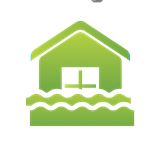 Floods can: 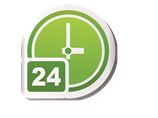 • happen at any time• be slow or quick• be dangerous.Dangerous means you can get hurt.  For example, you can fall into the water and drown. 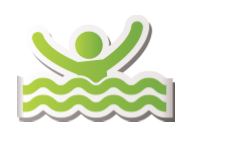 If there is a flood do not drive through water.What can a flood do? A flood can hurt you and your family. A flood can damage your: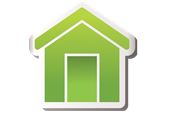 • house• things in your house, for example furniture.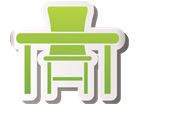 Damage means to break something.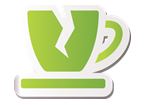 How can I get ready for a flood? To get ready for a flood you should: • have an emergency kit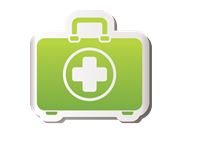 • plan what you and your family will do if there is a flood warning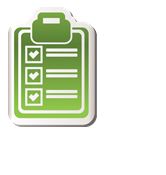 • get insurance for your house and things in your house. Insurance is money you might get from an insurance company when something goes wrong.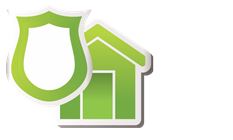 You should also: • listen to ABC radio or TV for flood warnings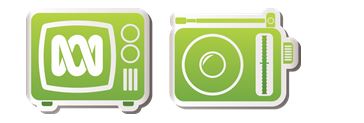 • put the things in your house up high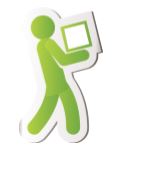 • visit our website https://getready.qld.gov.au/be-prepared/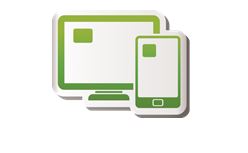 More information https://www.qld.gov.au/communityrecovery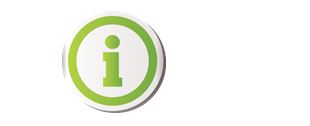 